Publicado en Barcelona el 18/07/2023 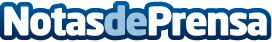 Falcon Martins lanza su web y transforma la búsqueda de inmueblesFalcon Martins, personal shopper inmobiliario, se ocupa de todo el proceso, incluidos los trámites legales. Su metodología se basa en siete ejes que van de la entrevista al seguimiento y cierre. Además de las soluciones posventaDatos de contacto:Jordi Doria650806355Nota de prensa publicada en: https://www.notasdeprensa.es/falcon-martins-lanza-su-web-y-transforma-la Categorias: Inmobiliaria Cataluña Hogar http://www.notasdeprensa.es